ПРОЕКТ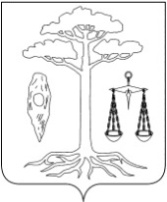 СОВЕТТЕЙКОВСКОГО МУНИЦИПАЛЬНОГО РАЙОНАшестого созыва Р Е Ш Е Н И Еот 12.12.2018 г. № ____г. ТейковоО  внесении   изменений   и   дополнений в  решение Совета Тейковского муниципального района от 12.12.2017 г.  № 262-р «О бюджете Тейковского муниципального района на 2018 год и  плановый период 2019 – 2020 годов»           В соответствии с Бюджетным кодексом РФ, Федеральным Законом от  06.10.2003 г. № 131-ФЗ «Об общих принципах организации местного самоуправления в Российской Федерации», Уставом Тейковского муниципального районаСовет Тейковского муниципального района РЕШИЛ:Внести в решение Совета Тейковского муниципального района от  12.12.2017 г. № 262-р «О бюджете Тейковского муниципального района на 2018 год и плановый период 2019 – 2020 годов» (в действующей редакции) следующие изменения и дополнения:В пункте 1 решения:в абзаце третьем цифры «203499,4» заменить цифрами «203333,2»;в абзаце четвертом цифры «211458,3» заменить цифрами «209615,1»;в абзаце пятом цифры «7958,9» заменить цифрами «6281,9».В пункте 4 в абзаце 3 цифры «152938,1» заменить цифрами «151115,6».В пункте 12 в абзаце 2 цифры «194,7» заменить цифрами «134,7».В пункте 13 в абзаце 2 цифры «6530,0» заменить цифрами «9731,1».В пункте 18 цифры «9735,5» заменить цифрами «10034,5».         6. Приложение 2 к решению  изложить в новой редакции согласно приложению 1.7. Приложение 5 к решению  изложить в новой редакции согласно приложению 2.     8.  Приложение 7 к решению  изложить в новой редакции согласно приложению 3.     9.  Приложение 9 к решению  изложить в новой редакции согласно приложению 4.         10. Приложение 11 к решению изложить в новой редакции согласно приложению 5.11. Приложение 15 к решению изложить в новой редакции согласно приложению 6.Глава Тейковского                                       Председатель Советамуниципального района		              Тейковского муниципального района		                                                   С.А. Семенова                                                        Н.С. Смирнов